July 24, 2019Docket No. R-2019-3008208Utility Code: 111200Docket No. R-2019-3008209 Utility Code: 125100ADEOLU A BAKARE COUNSELMCNEES WALLACE & NURICK LLC100 PINE ST PO BOX 1166HARRISBURG PA 17108RE: Wellsboro Electric Company – Supplement No. 125 to Tariff Electric Pa. P.U.C. No. 8        and Valley Energy, Inc. – Supplement No. 49 to Tariff Gas Pa. P.U.C. No. 2Dear Mr. Bakare:On July 1, 2019, Wellsboro Electric Company and Valley Energy, Inc. (collectively, Companies) filed Supplement No. 125 to Tariff Electric Pa. P.U.C No. 8 and Supplement No. 49 to Tariff Gas Pa. P.U.C No. 2 (base rate filings), respectively, to become effective August 30, 2019. The Companies’ base rate filings are not consistent with the Commission’s filing requirements under 52 Pa. Code § 53.53 for a proposed general rate increase request in excess of $1 million.  In accordance with 52 Pa. Code § 53.51(c), the Commission deems both base rate filings not perfected for filing purposes and will be rejected unless the requested general rate increase filings perfected.  The Companies may either reduce the general rate increase to under $1 million or provide the information required for proposed general rate increase filings in excess of $1 million per 52 Pa Code § 53.53.  The filings must be perfected by July 31, 2019.  We note, on July 22, 2019, the Joint Statutory Advocates (JSA) filed a Motion to Reject the Base Rate Filings.  The JSA requested that the time period for Answers to the Motion be shortened to ten days due the time-sensitive nature of the case.  We will establish July 29, 2019 as the due date for Answers to the JSA Motion.Please be advised that the failure to perfect the base rate filings by July 31, 2019 may result in the base rate filings being rejected for non-compliance with 52 Pa. Code § 53.53.  Please direct any questions to Stephen Jakab, Financial Analyst, Technical Utility Services at email sjakab@pa.gov (preferred) or (717) 783-6174.	Sincerely,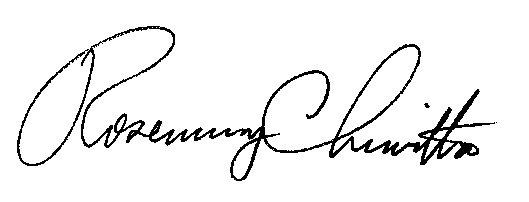 	Rosemary Chiavetta	Secretary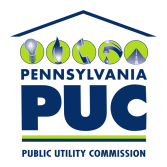 COMMONWEALTH OF PENNSYLVANIAPENNSYLVANIA PUBLIC UTILITY COMMISSION400 NORTH STREET, HARRISBURG, PA 17120IN REPLY PLEASE REFER TO OUR FILE